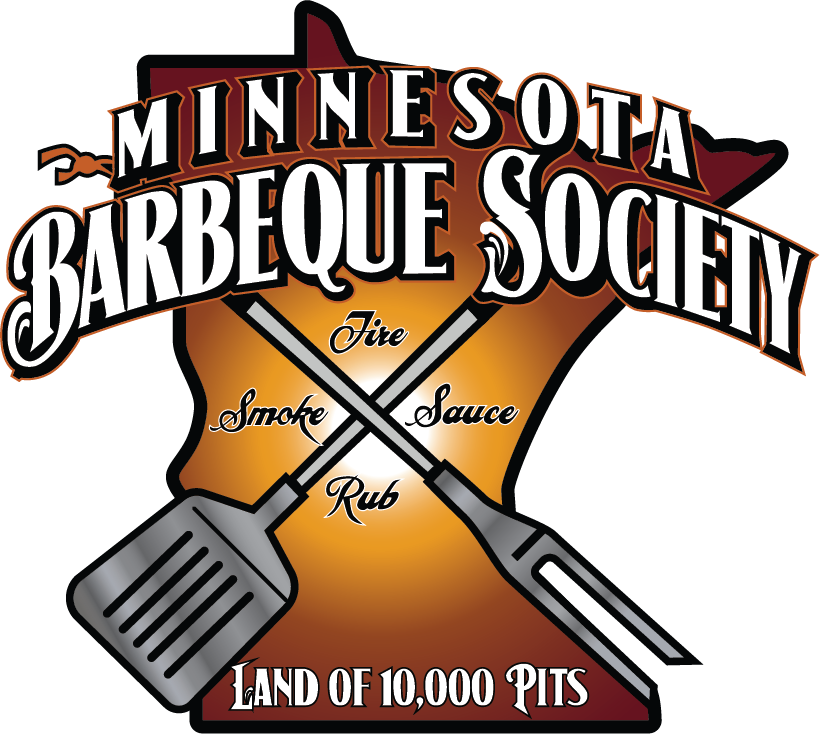 Date: 1/27/2021Prepared By: David EllisBoard Members in Attendance:Call to Order:  6:00 pmMeeting Minutes Read and Accepted:	Motion: John	Second: Doc Treasurer's Report: 	Operating Loss: $8216.38	Motion: John	Second: AllenAgendaNext Meeting:Motion to Adjourn: JohnSecond:  AllenMeeting Closed 6:42pmMemberStan DobosenskixJeremy DockendorfxNate BergxDavid EllisxAllen LecuyerxDan FagerlindxKristen SpainxJohn SchafferbilligxRandy WardAbsentTopicAction ItemsMotionsElection ResultsSteve LauerCraig GrefeKristen SpainIncoming PresidentJeremy DockendorfByLaw RecommendationMotion to Accept: David2nd: JohnMotion Passed no opposedNew Member PortalIts up and running, all members have been ported over, Kristen gave a demoAnnual BanquetOTY Backyard/Pro - Laurie TwetenJOY - Kieth TwetenKristen to open registration to the banquet on new member portal by EOWDateTime LocationFeb 17th6pm Zoom